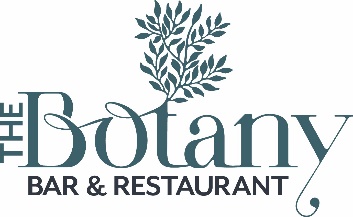 Winter a la carte menuFreshly made soup of the day £5.45 (vg+v)Chicken liver parfait with toasted brioche & onion chutney £6.75Hot & sour soup with prawns £7.95 or with tofu £6.75 (v)Smoked salmon pate with crispbreads £6.95Warm brie and cranberry tart £6.95 (v)Vegetable pakora (vg) £6.75Game terrine with toasted brioche and onion marmalade £6.75Pan fried hake with fries and crushed minted peas £13.95Smoked haddock risotto £14.00Vegetable sausage and mash £11.50 (v and can be made vg)Roast tofu on pine nut and apricot cous-cous and spinach £10.50 (vg)The Botany beef burger with cheddar, fries and slaw £12.50Beer battered haddock, mushy peas and hand cut chips £12.75Roast breast of chicken with black pudding mash and port gravy £12.95Confit duck with puy lentils and savoy cabbage £14.508oz Sirloin steak with hand cut chips, tomato, mushrooms peppercorn sauce £23.50Rump of lamb with olive crushed potatoes £17.00…………………………………………………………………………….Roast root vegetables £3.50Hand cut chips £3.95Buttery mash £3.50Skinny fries £3.50Please tell your server of any diet requirements and we will be happy to help.